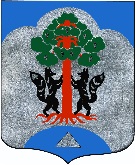 Администрациямуниципального образования Сосновское сельское поселениемуниципального образования Приозерский муниципальный районЛенинградской областиП О С Т А Н О В Л Е Н И Еот «29» декабря 2023 года                                                                                                    № 576В соответствии с принятием Постановления администрации муниципального образования Сосновское сельское поселение от 29 декабря 2023 года № 574 ««О внесении изменений и дополнений в постановление администрации от 30.12.2021 г. № 525                              «Об утверждении муниципальной программы «Устойчивое общественное развитие                            в муниципальном образовании Сосновское сельское поселение на 2022-2024 годы»»                          в целях повышения уровня благоустроенности поселения и улучшения жизни населения Сосновского сельского поселения, администрация МО Сосновское сельское поселение ПОСТАНОВЛЯЕТ: 1. 	Постановление администрации от 10 августа 2023 № 331 Об утверждении муниципальной программы «Создание условий для реализации мер, направленных                           на укрепление межнационального и межконфессионального согласия, сохранение                               и развитие языков и культуры народов Российской Федерации, проживающих                                        на территории муниципального образования Сосновское сельское поселение, социальную и культурную адаптацию мигрантов, профилактику межнациональных (межэтнических) конфликтов на 2024-2026 годы– отменить с 01.01.2024 г.2. 	Настоящее постановление вступает в силу со дня официального опубликования в средствах массовой информации. 3. 	Настоящее постановление подлежит размещению на официальном сайте администрации муниципального образование Сосновское сельское поселение муниципального образования Приозерский муниципальный район Ленинградской области в сети интернет.4. 	Контроль за исполнением настоящего распоряжения оставляю за собой.Заместитель главы администрации по экономике,Исполняющий обязанности администрации МО Сосновское сельское поселение				      	            А.С. БеспалькоРазослано: дело-2, Прокуратура – 1исп. Коваленко А.А.  тел. 8(81379) 61-832Об отмене постановления администрации от 10 августа 2023 № 331 Об утверждении муниципальной программы «Создание условий для реализации мер, направленных на укрепление межнационального                               и межконфессионального согласия, сохранение и развитие языков и культуры народов Российской Федерации, проживающих на территории муниципального образования Сосновское сельское поселение, социальную                                  и культурную адаптацию мигрантов, профилактику межнациональных (межэтнических) конфликтов на 2024-2026 годы»